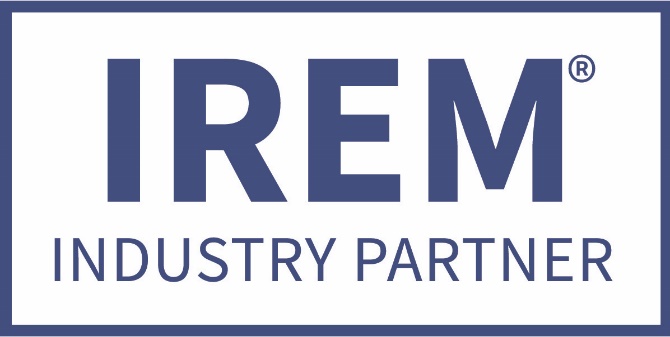 AVAILABLE CATEGORIES FOR 2019ACCESS CONTROL / ENTRY SYSTEMSARCHITECTURALATTORNEYSCONSTRUCTIONCORPORATE CATERINGCORPORATE GIFTSCOLLECTIONSELECTRICALEVICTIONSFLOORINGHVACMUSIC / SOUND SYSTEMSPLUMBINGRECORDS MANAGEMENT / DESTRUCTIONSIGNAGE / BANNERS( other categories can be considered )The Industry Partner program was designed by the Georgia Chapter of IREM to provide a valuable exchange between an elite group of contract services providers and the members and affiliates of the local IREM Chapter.Two vendors per category allowedREFER A REPUTABLE / DEPENDABLE COMPANY TODAY, WE WILL FOLLOW UP ON YOUR BEHALF.  EARN 20,000 IREM GA BUCKS FOR THE REFERRAL.